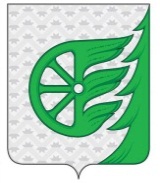 СОВЕТ ДЕПУТАТОВ ГОРОДСКОГО ОКРУГА ГОРОД ШАХУНЬЯНИЖЕГОРОДСКОЙ ОБЛАСТИР Е Ш Е Н И ЕОт «25» декабря 2020 года                                                                                   № 50-6 «Об утверждении Плана капитального ремонта муниципального жилищного фонда городского округа город Шахунья  Нижегородской области  на 2021 год»	В соответствии с Жилищным кодексом Российской Федерации, на основании обращений граждан о необходимости проведения капитального ремонта в муниципальном жилищном фонде Совет депутатов городского округа город Шахунья    р е ш и л:1. Утвердить прилагаемый План капитального ремонта муниципального жилищного фонда городского округа город Шахунья Нижегородской области на 2021 год.2. Опубликовать настоящее решение посредством размещения на официальном сайте администрации городского округа город Шахунья Нижегородской области.3. Настоящее решение вступает в силу со дня его опубликования на официальном сайте администрации городского округа город Шахунья Нижегородской области.4. Контроль за исполнением настоящего решения возложить на постоянную депутатскую комиссию Совета депутатов городского округа город Шахунья Нижегородской области по вопросам местного самоуправления, бюджетно – финансовой деятельности, управления муниципальной собственностью.Глава местного самоуправлениягородского округа город Шахунья                                                              Р.В. КошелевУТВЕРЖДЕНрешением Совета депутатовгородского округа город Шахунья Нижегородской областиот «25» декабря 2020 года №50-6ПЛАНкапитального ремонта муниципального жилищного фонда №№п\пАдрес объектаНаименование работСтоимость работ, в соответствии с утвержденным сметным расчетом Срок начала работСрок окончания работ1р.п.Сява, ул. Кирова, д. 4 кв. 5Замена окна, ремонт пола, сантехнические работы41081,00 руб.январь 2021декабрь 20212.г.Шахунья, ул.Гагарина д.79 кв.2Ремонт печи57474,00 руб.январь 2021декабрь 20213.р.п.Вахтан, ул.40 лет Победы д.9 кв.1Ремонт печи142022,00 руб.январь 2021декабрь 20214.р.п.Вахтан, ул.Некрасова д.10 кв.1Ремонт печи100132,00 руб.январь 2021декабрь 20215.р.п.Вахтан, ул.Мухачева д.39 кв.2Ремонт печи69246,00 руб.январь 2021декабрь 20216.р.п.Сява, ул. Юбилейная, д. 7 кв. 1Замена отопительного котла78301,00 руб.январь 2021декабрь 2021